Выступление агитбригады  МОБУ Шопшинской СОШНазвание команды: «СИГНАЛ»Наш девиз: Будем мы немногословны,Наш «Сигнал» - сигнал особый.На дорогах не шали,Вперед! Счастливого пути!Песня «Сказка вдруг»Сказка вдруг наяву постучалась в двери,В путь отправились мы, в  инспектора,  поверивСвой дорожный маршрут вмиг определилиПрямо в Древней Руси в одночасье были.Припев: Путь лежит на острове «Буян», Там, где правит славный Салтан, В сказку вместе мы поспешимЛюд российский Вмиг удивим. Пусть пронзает годы, векаО  «СИГНАЛЕ» славном молва, Всем расскажем навернякаО дорожных знаках.Вед: Царь Салтан сидит в палатеНа престоле и в венцеИ с вопросом на лице:Царь: Ой, вы гости, господа,Долго ль ездили? Куда?Ладно за морем иль худо?И какое в свете чудо?(возле царя сидят ткачиха, повариха)1вед. На вопрос мы так ответим:Чудо есть одно на светеКнига, вовсе не простая...Лишь страницы полистаем, И загадки отгадаем, Все о правилах узнаемЦарь: О каких же правилахРечь ведете вы?2вед. О правилах движения, Так слушай и смотри1вед. Пешеход! Пешеход!Помни ты про переход!Подземный, надземныйПохожий на зебруЗнай, что только переход От машин тебя спасет        (переход)2вед. Если видишь этот знак,Знай, что он не просто так. Чтобы не было проблемУступи дорогу всем.    (уступи дорогу)3 вед. Посреди дороги дети,Мы всегда за них в ответеЧтоб не плакал их родитель,Будь внимательней водитель.     (дети)4вед. Этот знак тревогу бьет-Вот опасный поворот.Ехать здесь конечно можно,Только очень осторожно-Ни кого не обгонять,Пассажиров не менять.     (опасный поворот)1вед Если кто сломает ногу,Здесь врачи всегда помогут.Помощь первую окажут, Где лечиться сразу скажут.     (пункт первой медицинской помощи)2вед Сообщает знак бесстрастно:«Ехать здесь быстрее опасно!Так что будьте вы добрыСнизить скорость до поры»  ( ограничение скорости)3вед Если будешь ты в дорогеВспомнишь вдруг, что ты не ел, Тебя спасет от голоданьяЗнак дорожный «Пункт питания» ( пункт питания)4вед Вот это знак!Глазам не верю:Для чего здесь батарея?- Может быть зимою вьюжнойЗдесь шоферам греться нужно?Почему же в летний зной Знак не сняли с мостовой?Оказалось этот знакГоворит шоферу так:Здесь шлагбаум- переездПодожди- пройдет экспресс! ( железнодорожный переезд, шлагбаум)Царь: Ох, диковинные знаки!Да и книга хорошаИ ходить и ездить надоВ государстве не спеша.Ткачиха: Что ж тут дивного?Ну вот- пешеходный переход, Может, этот переходВ тупичок вас заведет.И с дороги вас собьет,И несчастье принесет! Повариха: Толк ходить по переходу!Нет! Не нужен он народу!Ткачиха: Ох, диковинные знаки!Это ль диво, посмотри!А в народе-то молва, Поправдивей, знать, она.Повариха: За морем царевна есть, Что не можно глаз отвесть, Ночью землю освещает, Днем свет божий затмевает.1вед. Может, свет и затмеваетКрасота царевны той,Но в пути не зря сияетНаш трехглазый светофор.Мы не против красоты,Но есть правило в пути:Чтоб прямой была дорога-Светофор тебе подмога. Песня (мотив «На недельку до второго»)
Пешеходам и шоферам
не прожить без светофора,
за порядком он следит
и порой чуть-чуть сердит
знают взрослые и дети:
путь закрыт при красном свете.
Кто летит во весь опор?
Недоволен светофор.
Припев:
Про три цвета светофора
Помнят все без разговора.
И глазастый светофор
Нам верно служит с давних пор.
Желтый свет горит тревожно – 
Это значит: осторожно!
Это значит: подожди,
На дорогу погляди.
Свет зеленый загорится – 
Значит нужно торопиться,
Можно ехать и идти
Всем счастливого пути!Повариха: Ах, в душе моей тревогаПомогите ради богаЭти правила в странеНе по нраву очень мне. Ткачиха: Светофор! Ну как сияет!ПДД зубрит народ!Вдруг СалтанК придворной знатиВесь ЮИД к себе возьмет.Повариха: Не бывать здесь самозванцам!Царь Салтан, издай указ,Чтоб ЮИД весь восвоясиУбирался тот же час!Царь: Что ж, указ сработан,Я подумал и решил,Чтобы в царстве тридевятомКаждый с ПДД дружил. Царский указ (частушки) Эх, раз! Еще раз!Слушай правило для вас!Эх, раз! Еще раз!Выполняй мой указ!И троллейбус, и автобусОбходите сзади вы,Чтоб на веки не лишиться Своей буйной головы!Для болтушек- хохотушекЕсть особенный приказ:      Подходя к любой дороге,      Замолкайте тот же час!У штанов и у машиныЕсть спасения ремни.Ими ты свою машинуК себе крепко пристегни!4. Осторожно на дороге!Берегите руки- ноги.Помни правила везде,А иначе быть беде!5. И ткачиха с поварихой, С сватьей бабой БабарихойПДД должны узнатьИ их точно соблюдать!Концовка:Выстраивается вся команда ЮИДПесня:Есть науки, что мы учили с колыбелиИ они нужней нам с каждым, каждым днем.Сколько песен мы о правилах пропели,Сколько мы еще для вас споем.Припев: Через годы, через расстояния,На любой дороге, в стороне любойПДД не скажем до свидания, ПДД с тобою и со мной.Социальная рекламаНаша жизнь похожа на цветок,Она разнообразна  и прекрасна.И если поломать прекрасный стебелек,Она будет ужасна и  несчастна.Похожа наша жизнь на океан:Загадочна, опасна, неизвестна.Так соблюдай всегда закон дорогИ ждет тебя не шторм, а безопасность.      3.     Похожа наша жизнь на облака             Всегда в движении, всегда  в полете             И в суете обыденных дорог             К друг другу уважение найдете.Наша жизнь  как радуга цветная,Дарит  красоту  и свет.Пусть минует на дорогах вас несчастье,Ведь дороже нашей жизниНичего на свете нет.Наша жизнь как вольный ветерВ  режиме шум, скоростей.Водитель, ты всегда в ответеЗа взрослых и за нас, детей!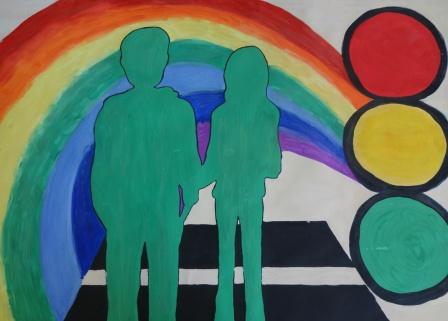 